Форма промежуточного отчета о деятельности региональной инновационной площадкиСведения о результатах реализации инновационного проекта Реализация плана деятельности региональной инновационной площадки*Сроки и мероприятия проекта за отчетный период должны совпадать с изначальным планированием, т.е. с дорожной картой или планом утвержденного проекта. В процессе реализации проекта могут возникать неожиданные, непредвиденные ситуации. В этом случае, появляется необходимость проведения дополнительных мер, мероприятий, которые тоже должны быть отражены в отчёте с обоснованием их важности и принципиальности (стр. «Дополнительно»).**Каждое мероприятие, включенное в план реализации проекта, должно быть логически связано с задачами проекта и нацелено на достижение определенного результата: количественного или качественного. Количественные результаты – это то, что сделано в рамках мероприятия, что поддается исчислению: например, количество представителей целевой группы, принявших участие в мероприятии. Качественные результаты описывают конкретные положительные изменения после проведения мероприятия. Качественным результатом проведенного семинара для педагогов, будут, например, полученные знания и, как следствие, изменение в профессиональной деятельности. Сформулируем это так: «В рамках проведенного мероприятие участники получили знания….., которые позволят им…..». Может случиться так, что в процессе реализации мер, мероприятий полученные результаты не будут соответствовать планируемым, что ставит под угрозу достижение цели проекта. В этом случае необходимо скорректировать план и найти другие способы достижения запланированных результатов (стб. 5). ***Реализация инновационного проекта — это процесс по созданию инновационного продукта. Итоговый продукт РИП может разрабатываться поэтапно. В столбце 4 представляется перечень продуктов, разработанных за отчетный период. Продукты могут быть разного масштаба: проекты нормативных документов, локальных актов, образовательные программы, методические рекомендации и т.д., но все они должны иметь отношение к реализации проекта (а не всё, полученное образовательным учреждением). Разработанные продукты должны быть объективированы, готовы к предъявлению в любое время, в идеале, к ним должна быть обеспечена сетевая доступность (представлены на сайте организации с указанием ссылки). Каждый продукт – это ещё один шаг, от которого цель проекта становится ближе.****Причины отклонений реализации плана могут быть связаны с динамизмом любого проекта. Во-первых, может измениться нормативная база, сделав какие-либо проектные идеи либо устаревшими, либо переводя их в разряд неосуществимых. Во-вторых, возможны внутренние изменения в организации, реализующей проект (как объективные – организационные и иные ресурсные, так и субъективные – потери научного руководителя и т.п.). В-третьих, возможны (и даже неизбежны) содержательные изменения: по ходу реализации проекта участники развиваются сами, у них появляется новое осмысление образовательного процесса, его психологической и социальной составляющей. Данные изменения необходимо отразить и спланировать действия по корректировке плана.Информационное сопровождение деятельности РИП за отчетный периодРаспространение результатов реализации инновационного проекта и трансляция опыта, является одним из обязательств РИП и может осуществляться посредством проведения презентационных и обучающих мероприятий, выступлений в муниципальных, региональных (всероссийских) вебинарах, семинарах, конференциях, в публикациях. Информировать о проведенных мероприятиях необходимо на сайте учреждения в разделе, посвящённом осуществляемому в рамках РИП проекту. Данная информация позволяет увидеть обратную связь, оценить, что в проекте считается наиболее актуальным и востребованным педагогической общественностью в реальный момент времени. Мероприятия по распространению практики РИП и трансляции опытаПубликации по теме РИПВыступление в региональных (всероссийских) вебинарах, семинарах, конференциях по теме проектаСведения о ресурсном обеспечении деятельности региональной инновационной площадки за отчетный периодПовышения квалификации участников РИПДля реализации инновационного проекта региональная инновационная площадка привлекает как сотрудников самой организации, так и сотрудников организаций-соисполнителей, а также научных руководителей, консультантов из числа преподавателей, научных работников высшей школы. Все участники РИП перечислены в тексте инновационного проекта «Кадровое обеспечение реализации проекта». В данном разделе необходимо отметить, сохранились ли данные сотрудники в проектной группе, изменились ли их функции. Не маловажным при реализации проектной идеи является профессиональное развитие исполнителей, овладение актуальными знаниями по тематике проекта. Важно чтобы специалисты, участники РИП прошли повышение квалификации, повысили уровень профессиональной компетентности. Информация о повышении квалификации сотрудников также отмечается в данном разделе.Нормативное правовое обеспечение деятельности РИПВ данном разделе фиксируются только нормативные правовые документы, разработанные в организации для обеспечения реализации инновационного проекта (например, приказ), регламентирующие организацию работы участников РИП, права, обязанности, ответственность должностного лица, специально созданного органа и т.п. (например, Положение), а также обосновывается необходимость их применения. Отсутствие локальных актов организации, обеспечивающих реализацию проекта, может свидетельствовать о низкой организации реализации проекта, что влечет за собой риски получения запланированных результатов.Нормативное правовое обеспечение деятельности РИПОрганизации-соисполнители инновационного проекта (заполняет организация-заявитель при наличии организаций-соисполнителей)Организации-соисполнители выполняют конкретные работы в рамках проекта в соответствии с техническим заданием организации-заявителя и несут вместе с ней равную ответственность за результаты реализации инновационного проекта.Организация-заявитель в таблице фиксирует основные результаты деятельности организаций-соисполнителей инновационного проекта на основе данных, предоставленных организациями-соисполнителями.* Сведения об основных результатах деятельности организации-соисполнителя (стб. 2) указываются в соответствии с отчетом организации-соисполнителя (раздел 1, стб. 3,4).** Доля  реализации плана мероприятий за отчетный период в соответствии с календарным планом-графиком рассчитывается как отношение количества выполненных работ к количеству запланированных в отчетном периоде *100%.Запланировано в отчетном периоде*Запланировано в отчетном периоде*Основные результаты реализации плана мероприятий (количественные и качественные) **Продукты, разработанные за текущий период: образовательные программы, нормативные документы, методические рекомендации и т.д., (указать ссылки на материалы) ***Причины отклонений.Планируемые действия по корректировке плана****СрокиМеры, мероприятияОсновные результаты реализации плана мероприятий (количественные и качественные) **Продукты, разработанные за текущий период: образовательные программы, нормативные документы, методические рекомендации и т.д., (указать ссылки на материалы) ***Причины отклонений.Планируемые действия по корректировке плана****123452 квартал2 квартал2 квартал2 квартал2 кварталапрель - майОрганизация профориентационного лагеря «Лаборатория профессионального выбора»Проведение профориентационного лагеря «Лаборатория профессионального выбора» 11-13 апреля50 учеников МОУ «Гимназия №3», более 100 человек из Вологодской области, республики Карелия и др.Разработана Дополнительная общеобразовательная общеразвивающая программа «Лаборатория профессионального выбора: как быть успешным в педагогической профессии» совместно с ЯГПУ им.К.Д.УшинскогоДополнительно:Дополнительно:Дополнительно:Дополнительно:Дополнительно:апрель - июньПодготовка кпубликацииметодическихматериаловОформлены учебно-методическиематериалыhttps://gimn3.edu.yar.ru/innovatsionnaya_deyatelnost_gimnazii/regionalnaya_innovatsionnay_40.html Дополнительно разработаны программы профориентационной направленности и информационные материалы о них:7 классыЯ – экскурсовод    (Чернышова Ольга Алексеевна), 
Педагогические профессии (Нестерова Наталья Александровна), Юный химик (Исаева Татьяна Викторовна),  
Проценты в нашей жизни     (Худиев Октай Юсуфович),
Психология общения     (Баулин Марк Станиславович),
Эффективная коммуникация     (Крупнова Светлана Викторовна),  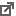 8 классыМедиамаркетинг (Вьюшина Ирина Викторовна, Гусева Валентина Михайловна),  Занимательная цивилистика (Юрист. Гражданское право) (Крашенинникова Нелли Борисовна)
Экономика для начинающих (Рулёв Сергей Игоревич)
Я – экскурсовод    (Чернышова Ольга Алексеевна), 
Педагогические профессии (Нестерова Наталья Александровна), 
Юный химик (Исаева Татьяна Викторовна),  Психология общения     (Баулин Марк Станиславович),
Мировая художественная культура (Городкова Светлана Николаевна)3 квартал3 квартал3 квартал3 квартал3 кварталсентябрьПрофпробы 9 классеженедельноПроводят преподаватели вузов (факультет биологии и экологии Ярославского государственного университета им. П.Г.Демидова), посетило 154 человекасентябрьПредпрофильные курсы 7х классовеженедельноЦель курсов (11 часов) - погружение в профессию. Посетило 152 человека.сентябрьПредпрофильные курсы 8х классовеженедельноЦель курсов (17 часов) – углубление в предметную область. Посетило 153 человека.Дополнительно:Дополнительно:Дополнительно:Дополнительно:Дополнительно:4 квартал4 квартал4 квартал4 квартал4 кварталДополнительно:Дополнительно:Дополнительно:Дополнительно:Дополнительно:Название и тема мероприятия РИПСрок проведенияКоличество участников (чел.)/ точек подключения с указанием муниципальных образований ЯО, др. регионовСсылка на анонсы и отчет о мероприятии в сети «Интернет» (фото, отчеты о проведении мероприятий)2 квартал2 квартал2 квартал2 кварталИгра «Психологиченский тик-ток» в рамках профориентационных мероприятийапрель123 человека Ярославль, Ярославская область, Карелия, Архангельская область, Вологодская область,https://vk.com/gumnasium3?w=wall-811239_2612%2FallКомандная игра «Лучшее образовательное учреждение»апрель123 человека Ярославль, Ярославская область, Карелия, Архангельская область, Вологодская область,https://vk.com/gumnasium3?w=wall-811239_2612%2Fall3 квартал3 квартал3 квартал3 квартал4 квартал4 квартал4 квартал4 кварталВид/форма публикацииТема/Название Автор (авторский коллектив)Где опубликовано. Ссылка на публикацию2 квартал2 квартал2 квартал2 квартал3 квартал3 квартал3 квартал3 кварталПодготовка публикации в журнал «Панорама образования»4 квартал4 квартал4 квартал4 кварталНазвание мероприятияТема выступленияФ.И.О. выступающего, должность, место работы Ссылка на программу мероприятия, презентацию автора2 квартал2 квартал2 квартал2 квартал3 квартал3 квартал3 квартал3 квартал4 квартал4 квартал4 квартал4 кварталФИО специалистаМесто работы, должность, ученая степень, ученое звание специалиста (при наличии)Функции специалиста в рамках реализации инновационного проектаПовышение квалификации, ОО, тема, сроки2 квартал2 квартал2 квартал2 квартал3 квартал3 квартал3 квартал3 квартал4 квартал4 квартал4 квартал4 кварталНаименование разработанного нормативного правового актаКраткое обоснование применения нормативного правового акта в рамках реализации инновационного проекта РИП2 квартал2 квартал3 квартал3 квартал4 квартал4 кварталНаименование организации-соисполнителя инновационного проекта Основные результаты деятельности организации-соисполнителя инновационного проекта (количественные, качественные, в том числе продуктные)*Доля  реализации плана мероприятий за отчетный период в соответствии с календарным планом-графиком(выставляется в % соотношении) **Ссылка на отчет на сайте организации-соисполнителя2 квартал2 квартал2 квартал2 квартал3 квартал3 квартал3 квартал3 квартал4 квартал4 квартал4 квартал4 квартал